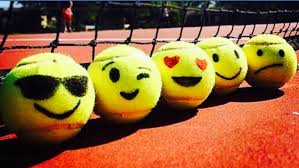 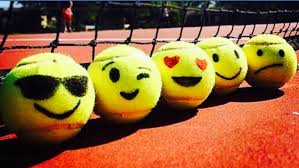 MARDI 22 OCTOBRE 2019                                              GALAXIE ROUGEHoraires de la journée : 10h30 - 15h00 (Prévoir un pique-nique)Règlement : 10 €Le stage s’adresse aux enfants ayant le niveau rouge.MERCREDI 23 OCTOBRE 2019                                   GALAXIE ORANGEHoraires de la journée : 10h30 - 15h00 (Prévoir un pique-nique)Règlement : 10 €Le stage s’adresse aux enfants ayant le niveau orange.JEUDI 24 OCTOBRE 2019                                                   GALAXIE VERTHoraires de la journée : 10h30 - 15h00 (Prévoir un pique-nique)Règlement : 10 €Le stage s’adresse aux enfants ayant le niveau vert.VENDREDI 25 OCTOBRE 2019                       NIVEAU BALLE JAUNEHoraires de la journée : 10h30 - 15h00 (Prévoir un pique-nique)Règlement : 10 €Le stage s’adresse aux enfants ayant le niveau balle jaune.